  СРО   РЕГИОНАЛЬНАЯ АССОЦИАЦИЯ «СТРОИТЕЛИ ТПП РБ»  ПРОТОКОЛ №  28Правления   СРО Региональная  ассоциация «Строители ТПП РБ»Дата заседания: «6»   июля    2018г.Место заседания: г. Улан-Удэ, ул. Ленина, 25.Время начала заседания: «10» часов «00» минут Время окончания заседания: «10» часов «40» минут.Форма: очная.Присутствовали члены Правления Региональной ассоциации «Строители ТПП РБ» (далее –  Ассоциация): Гусляков В.А., Доржиев Г.Ю., Батуев В.Б., Хусаев В.Л., Байминов В.Н., Гармаев А.Б., Батодоржиев В.В., Степанов М.Ю.Отсутствовали: -  Михеев А.Т.;Кворум для проведения заседания Правления   РА «Строители ТПП РБ» имеется, Правление правомочно принимать решения.
Приглашенные лица:Исполнительный директор Ассоциации Елисафенко Владимир Леонидович;Секретарь Правления Кочетова Лидия Васильевна.ПОВЕСТКА ДНЯ ЗАСЕДАНИЯ ПРАВЛЕНИЯ:1.Информация об организациях, намеренных вступить в СРО, оплативших вступительный взнос и представивших пакет документов. Установление уровня ответственности   организациям  согласно средствам,  внесенным в компенсационный фонды  возмещения вреда и обеспечения договорных обязательств.2. Представление   Исполнительного директора Елисафенко В.Л. к государственной  награде  почетному званию «Заслуженный строитель Республики Бурятия»3.  Исключение организации ООО «Энергия» (Генеральный директор Воробьев) ( ИНН   0323354945)   из состава СРО РА «Строители ТПП РБ на основании заявления о добровольном  выходе из состава СРО.4.  Установление  права на строительство, реконструкцию, капитальный ремонт объектов  капитального строительства по договору  строительного подряда, заключаемым  с использованием конкурентных способов заключения договоров в соответствии  со средствами, оплаченными в  компенсационный Фонд обеспечения договорных обязательств (ОДО):По 1 вопросу   повестки дня:Слушали:   Исполнительного директора СРО РА «Строители ТПП  РБ» Елисафенко В.Л.В  Исполнительную  Дирекцию  поступило заявление:-  от ООО  «  А-Мега-Строй» о вступлении в  члены  саморегулируемой организации РА «Строители ТПП РБ»  с намерением осуществлять строительство, реконструкцию, капитальный ремонт объектов капитального строительства (кроме особо опасных, технически сложных и уникальных объектов, объектов использования атомной энергии), стоимость  которых по одному договору не превышает 60 миллионов рублей ( первый     уровень ответственности, Фонд  ВВ 100  тыс.руб.), а также участвовать в заключении  договоров строительного подряда с использованием конкурентных  способов заключения договоров, предельный размер обязательств по которым не превышает 60  млн. руб.  (Фонд ОДО – 200  тыс. руб.).Рассмотренные документы соответствуют требованиям. Финансовые обязательства выполнены. Предложено Правлению  СРО РА «Строители ТПП РБ»  принять   положительное решение по данной организации и внести сведения в реестр СРО РА «Строители ТПП РБ»Решили по 1 вопросу:Принять в члены Региональной ассоциации «Строители ТПП РБ» организации ООО « А-Мега Строй». По 2 вопросу  повестки дня: Слушали   Директора СРО  Гуслякова  В.А., который предложил    рекомендовать кандидатуру Исполнительного директора  Елисафенко В.Л к награждению  государственной наградой почетным званием «Заслуженный строитель Республики Бурятия» к профессиональному празднику «День строителя».   Озвучил его биографию и профессиональные достижения за многолетний труд в строительной отрасли.	 Решили по 2 вопросу:	 	Рекомендовать  кандидатуру   Елисафенко Владимира Леонидовича   к награждению 	государственной наградой почетным  званием «Заслуженный строитель Республики Бурятия».  Оформить Наградной лист  на   Елисафенко В.Л. и  предоставить его  на  согласование в Администрацию г. Улан-Удэ,  Министерство строительства и модернизации ЖКК РБ  и  Правительство 	 Республики Бурятия. По 3 вопросу  повестки дня:Слушали:   Исполнительного директора СРО РА «Строители ТПП  РБ» Елисафенко В.Л. 	В исполнительную дирекцию СРО  поступило  заявление от Генерального директора ООО «Энергия»  Воробьева  А.М. ( ИНН   0323354945) о  намерении добровольного прекращения членства в СРО РА «Строители ТПП РБ».Решили по 3 вопросу:	  Удовлетворить просьбу  Генерального директора ООО «Энергия» Воробьева А.М. Исключить ООО «Энергия» ( ИНН   0323354945) из состава в СРО РА «Строители ТПП РБ. Внести соответствующие  изменения в реестр   Саморегулируемой организации.По 4 вопросу  повестки дня:Слушали:   Исполнительного директора СРО РА «Строители ТПП  РБ» Елисафенко В.Л.Решили по 4 вопросу:	Установить право   организации – члену   СРО, включенному  в Реестр членов СРО  РА «Строители ТПП РБ»,  осуществлять строительство, реконструкцию, капитальный ремонт объектов  капитального строительства по договору  строительного подряда, заключаемым  с использованием конкурентных способов заключения договоров в соответствии  со средствами, оплаченными в  компенсационный Фонд обеспечения договорных обязательств (ОДО):- Общество с ограниченной ответственностью  «Партнер - Строй -Инвест» (ИНН  0323350517) ОДО- второй уровень.Исполнительный директор			           Елисафенко  В.Л.                        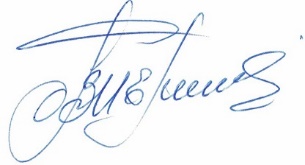 Секретарь Правления                                                              Кочетова Л.В. г. Улан-Удэ, ул. Ленина, д. 25, тел. 8(3012) 21-71-88,( 89021)642246;  e-mail: sro@tpprb.comНаименование организацииОГРНИНН Руководитель Адрес1 Общество с ограниченной ответственностью«А- Мега Строй» 1080326001370                  Дата регистрации 06.02.20080326474133Директор  Надлуев  Александр Александрович670000, Республика Бурятия, г. Улан-Удэ,           ул. Смолина, дом 81, кв.219 